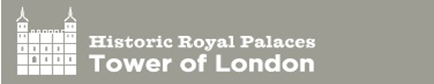 Please read the accompanying guidelines before completing the booking request form. Please email your completed form to towerlearning@hrp.org.ukName of Lead Adult (This is the person who will be invoiced)AddressPostcodeTelephone NumberEmail (This is where your booking confirmation and invoice will be sent) Please tick this box to receive the latest news, offers and stories from Public Engagement at Historic Royal Palaces. To find out more about how we collect and use personal data, please see Historic Royal Palaces' Privacy policy Please tick this box to receive the latest news, offers and stories from Public Engagement at Historic Royal Palaces. To find out more about how we collect and use personal data, please see Historic Royal Palaces' Privacy policy Please tick this box to receive the latest news, offers and stories from Public Engagement at Historic Royal Palaces. To find out more about how we collect and use personal data, please see Historic Royal Palaces' Privacy policy Please tick this box to receive the latest news, offers and stories from Public Engagement at Historic Royal Palaces. To find out more about how we collect and use personal data, please see Historic Royal Palaces' Privacy policyDate of Visit1st Choice2nd Choice3rd ChoiceDate of VisitNumber of Under 5sAge of Under 5sNumber of Children (aged 5-15)Age of ChildrenNumber of Students (aged 16-18)Age of StudentsDo you have any children/students who require 1:1 support? Yes NoIf yes, how many?Please provide details of their SEND requirements (Learning/behaviour/physical – no names required)Number of Families (We offer x1 adult free per family)Total number of adults – Including 1:1 support adults (You must have a minimum ratio of 1:5 for under-7s or 1:10 for 7-18s)Type of Visit – Please refer to accompanying booking form guidelines on how to complete this section. (If you would like to book an admission only, self- led visit please complete section A. If you would like to book the Digital Missions or the English version of the International Missions please complete section B or C. Please note that the Digital Missions hold a minimum of 12 children and a maximum of 35 children. If you have more than 35 children you will need to book more than 1 time slot.)Type of Visit – Please refer to accompanying booking form guidelines on how to complete this section. (If you would like to book an admission only, self- led visit please complete section A. If you would like to book the Digital Missions or the English version of the International Missions please complete section B or C. Please note that the Digital Missions hold a minimum of 12 children and a maximum of 35 children. If you have more than 35 children you will need to book more than 1 time slot.)Type of Visit – Please refer to accompanying booking form guidelines on how to complete this section. (If you would like to book an admission only, self- led visit please complete section A. If you would like to book the Digital Missions or the English version of the International Missions please complete section B or C. Please note that the Digital Missions hold a minimum of 12 children and a maximum of 35 children. If you have more than 35 children you will need to book more than 1 time slot.)Type of Visit – Please refer to accompanying booking form guidelines on how to complete this section. (If you would like to book an admission only, self- led visit please complete section A. If you would like to book the Digital Missions or the English version of the International Missions please complete section B or C. Please note that the Digital Missions hold a minimum of 12 children and a maximum of 35 children. If you have more than 35 children you will need to book more than 1 time slot.)Section A – I want my group to do an admission only, self-led visit.Section A – I want my group to do an admission only, self-led visit.Section A – I want my group to do an admission only, self-led visit.Section A – I want my group to do an admission only, self-led visit.Admission only, self-led visitTime of Arrival (Your group must arrive before 15:00)Section B - I want my group of 12 or more pupils to take part in a Digital Mission. (Please select one mission title. Please also note that the digital missions hold a minimum of 12 pupils and a maximum of 35 pupils. If you have more than 35 pupils you will need to book more than one time slot.)Section B - I want my group of 12 or more pupils to take part in a Digital Mission. (Please select one mission title. Please also note that the digital missions hold a minimum of 12 pupils and a maximum of 35 pupils. If you have more than 35 pupils you will need to book more than one time slot.)Section B - I want my group of 12 or more pupils to take part in a Digital Mission. (Please select one mission title. Please also note that the digital missions hold a minimum of 12 pupils and a maximum of 35 pupils. If you have more than 35 pupils you will need to book more than one time slot.)Section B - I want my group of 12 or more pupils to take part in a Digital Mission. (Please select one mission title. Please also note that the digital missions hold a minimum of 12 pupils and a maximum of 35 pupils. If you have more than 35 pupils you will need to book more than one time slot.)Digital Mission – Prisoner’s PlotPreferred timeslot/s 11.15 – 12.45 – 13.15 – Digital Mission – Royal ArrivalsPreferred timeslot/s11.15 – 12.45 – 13.15 – Section C - I want my group to take part in the International Mission trail card pack. (The trail will be provided in English unless otherwise requested - It is also available in French or German.)Section C - I want my group to take part in the International Mission trail card pack. (The trail will be provided in English unless otherwise requested - It is also available in French or German.)Section C - I want my group to take part in the International Mission trail card pack. (The trail will be provided in English unless otherwise requested - It is also available in French or German.)Section C - I want my group to take part in the International Mission trail card pack. (The trail will be provided in English unless otherwise requested - It is also available in French or German.)International Mission, self-led visit (English)Time of Arrival (Your group must arrive before 15:00)